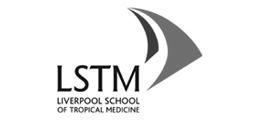 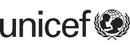 LQAS SONDAGE DES MENAGES 2012QUESTIONNAIRE POUR LES MERES D’ENFANTS AGES DE 0 - 5 MOISUNICEF/LSTMSection 1: Profil de la Mère Section 2: Profil de l’Enfant Section 3: L’allaitement exclusifSection 4: Soins Prénatals Section 5: Tétanos Section 6: Traitement Préventif Intermittent Section 7: Accoucheuse QualifiéeSection 8: Visite à Domicile du Relais Communautaire Section 9: La Prévention du VIH Section 10: Utilisation des Moustiquaires Lors de la Grossesse MERCI -FINIDENTIFICATIONCODES (RESERVE POUR L’ADMINISTRATION)IDENTIFIANT DU QUESTIONNAIRENUMERO LQAS SUR 19 _____________________________ZONE DE SUPERVISION __________________________________District__________________________________________________Canton____________________________________________________________Sous-Canton _______________________________________________________Village_________________________________________________Nom de l’Interrogé(e)  _______________________________________Enquêteur : __________________________________________Date de l’Entretien     ______ /______ /______                                            Jour /   Mois   / Année Vérifié par (Superviseur SA) ______________________________CONSENTEMENT ECLAIRE Accueil.  Je m’appelle ___________________________ et je travaille avec le district de __________.  Nous faisons un sondage de district sur les services de santé maternelle et des enfants dans nos communautés.  Nous apprécierions votre participation à ce sondage.  Les informations fournies aideront le district à planifier et améliorer les services de santé.  L’entretien prendra environ 20 minutes.  Nous apprécions votre participation à ce sondage.  Toute information fournie sera confidentielle et ne sera montré à personne.  La participation à ce sondage est volontaire et vous pouvez décider de ne pas répondre à toute question individuelle ou à aucune question.  Cependant, nous souhaitons que vous participiez dans cette enquête puisque vos points de vue sont importants.  Maintenant, avez-vous de questions quant à ce sondage ?  Etes-vous d’accord pour participer à ce sondage?             OUI                      NONSI NON, NOTEZ CE MENAGE EN TANT QU’UN REFUS DANS LE TABLEAU DE SEQUENCE DES MENAGES VISITES ET PROCEDEZ AU PROCHAIN MENAGE MERCIRECOMMENDATIONS POUR L’ENQUÊTEUR VERIFIEZ QUE LA MERE A UN ENFANT AGE DE 0 – 5 MOIS, PRENEZ LA CARTE DE VACCINATION OU LA CARTE DE MATERNITE SI C’EST POSSIBLE POUR VERIFIER.SI PLUS D’UN ENFANT AGE DE 0 – 5 MOIS VIT DANS CE MENAGE, CHOISSISSEZ UN AU HAZARD.  POUR TOUTES LES QUESTIONS DE CE SONDAGE, NE LISEZ JAMAIS LES OPTIONS POSSIBLES SAUF S’IL Y A DES INSTRUCTIONS SPECIFIQUES (EN MAJUSCULES ET EN GRAS).  ATTENDEZ LA RESPONSE DE L’INTERROGE(E) ET PUIS ENTOUREZ LA REPONSE DONNEE.  Notez l’heure à laquelle l’entretien COMMENCE___  ___  :  ___  ___ HEURE: MINUTENo.Questions et FiltresCatégorie de CodageSautsMB1Dans quel mois et année êtes-vous née?   DATE DE NAISSANCE 
MOIS	__ __	NSP MOIS	98	ANNEE 	__ __ __ __ NSP ANNEE……………………….……………………..98MB2Quel âge avez-vous?  RELANCEZ : QUEL AGE AVEZ-VOUS A VOTRE DERNIER ANNIVERSAIRE ?  AGE (EN ANNEES COMPLETES)	__ __MB3Etes-vous allée à l’école ou à la maternelle?  OUI	1NON	2MB5MB4Quel était votre niveau de scolarité le plus élevé?  MATERNELLE	1PRIMAIRE	2SECONDAIRE	3PLUS ELEVE……………………………………..…………4MB5Quel est votre statut matrimonial actuel?  LISEZ LES CHOIX DE RESPONSES CELIBATAIRE, PAS DE PARTENAIRE...............1CELIBATAIRE, PAS DE PARTENAIRE HABITUEL……	...…..2CELIBATAIRE AVEC UN PARTENAIRE HABITUEL……………………………………….……..3MARIEE.......................................	...........4COHABITATION	5VEUVE.............................	6DIVORCEE/SEPAREE	7  No.Questions et FiltresCatégorie de CodageSautsCB1NOTEZ LE NOM DE L’ENFANT SELECTIONNE: __________________________NOM DE L’ENFANT SELECTIONNE CB2Quel est le sexe de (NOM)?GARCON	1FILLE	2CB3Maintenant, j’aimerais vous poser des questions quant à la santé de (NOM). Dans quel mois et année est né(e) (NOM)?RELANCEZ: QUELLE EST SA DATE DE NAISSANCE?  SI LA MERE/GARDIEN CONNAIT LA DATE DE NAISSANCE EXACTE, NOTEZ LE JOUR AUSSI; SINON, ENTOUREZ 98 POUR LE JOUR.  LE MOIS ET L’ANNEE DOIVENT ETRE NOTES.                       DATE DE NAISSANCE JOUR 	__ __	NSP JOUR	98	MOIS	__ __ANNEE	__ __ __ __CB4Quel âge a (NOM)?AGE DE L’ENFANT EN MOIS COMPLETES No.Questions et FiltresCatégorie de CodageSautsBF1Avez-vous allaité (NOM)?OUI	1NON	2 BF6BF2Combien de temps après la naissance avez-vous mis (NOM) sur le sein?SI MOINS D’UNE HEURE, NOTEZ ‘00’ HEURES.  SI MOINS DE 24 HEURES, NOTEZ LES HEURES.  SINON, NOTEZ LES JOURS.  IMMEDIATEMENT	00HEURES………………	…………1  __ __JOURS……………….	…………..2  __ __NE SAIT PAS / NE SE SOUVIENT PAS 	98BF3Dans les trois premiers jours après l’accouchement, est-ce que (NOM) a été donné quelque chose à boire à part le lait maternel?  OUI	1NON	2BF4Allaite-t-il/elle toujours?  OUI	1NON	2NE SAIT PAS 	98 BF6BF5Pendant combien de mois avez-vous allaité (NOM)?SI MOINS D’UN MOIS, NOTEZ “00” MOIS.  MOISBF6(NOM), a-t-il/elle bu une des boissons suivantes dans les dernières 24 heures?  LISEZ LA LISTE DE LIQUIDES ET ENTOUREZ TOUT CE QUI EST MENTIONNE LAIT MATERNEL?	1	1EAU?	2LAIT MATERNISE?	3D’AUTRES LAITS TELS QUE LE LAIT RECONSTITUE, EN BOÎTE OU FRAIS D’UN ANIMAL	4JUS DE FRUIT?	5THE OU CAFE OR INFUSIONS?	6SOUPE LEGERE OU BOUILLION?	7SRO	8MEDICAMENTS LIQUIDES OU SEMI-LIQUIDES TRADITIONELS ?	9RIEN	10AUTRE LIQUIDE (PRECISER)_________________________________96BF7(NOM), a-t-il/elle mangé des aliments solides ou semi-solides durant la journée ou la nuit ?OUI	1NON	2NE SAIT PAS 	98BF8(NOM) a-t-il/elle bu quelque chose d’un biberon hier ou hier soir?  OUI	1NON	2NE SAIT PAS 	98No.Questions et FiltresCatégorie de CodageSautsAC1Avez-vous consulté quelqu’un pour les soins prénatals pendant votre grossesse avec (NOM)?OUI	1NON	2 AC4AC2Qui avez-vous vu?  	RELANCEZ: QUELQU’UN D’AUTRE?  RELANCEZ POUR SAVOIR LE TYPE DE PERSONNE CONSULTEE ET ENTOUREZ LES REPONSES DONNEES.  PROFESSIONNEL DE LA SANTE:
MEDECIN	1
INFIRMIERE / SAGE-FEMME	2
SAGE-FEMME AUXILIAIRE	3D’AUTRES PERSONNES 	ACCOUCHEUSE TRADITIONNELLE	4	RELAIS COMMUNAUTAIRE	5AUTRE (PRECISER)  ___________________________________96  AC3Combien de fois avez-vous reçu des soins prénatals durant cette grossesse?  NOMBRE DE FOIS	__ __NE SAIT PAS	98AC4Avez-vous votre carte de maternité de votre grossesse avec (NOM)?  SI LA MERE DIT OUI, DITES: PUIS-JE VOIR LA CARTE?  OUI, VUE PAR L’ENQUÊTUER	1OUI, MAIS PAS DISPONIBLE/PERDUE/EGAREE	2JAMAIS EU DE CARTE	3NE SAIT PAS	98 IT1 IT1 IT1AC5NOTEZ LE NOMBRE DE VISITES PRENATALES MARQUEES SUR LA CARTE NOMBRE DE VISITES PRENATALES AC6De combien de mois étiez-vous enceinte quand vous avez eu votre première  consultation prénatale pour cette grossesse ?VERIFIEZ DANS LA CARTE DE MATERNITE SI DISPONIBLE3 MOIS OU MOINS…………………………………….…1PLUS DE 3 MOIS…………………………………………..2NE SAIT PAS……………………………………………….98No.Questions et FiltresCatégorie de CodageSautsTT1Regardez la carte prénatale ou la carte de vaccination et notez les dates (jour/mois/année) pour les cinq dernières injections TT.  SI L’INJECTION TT N’A PAS ETE DONNEE, NOTEZ 00 DANS CHAQUE CAS.  No.Questions et FiltresCatégorie de CodageSautsIT1Lors de votre grosses avec (NOM), preniez-vous des médicaments préventifs contre le paludisme?  OUI	1NON	2NE SAIT PAS 	98BA1BA1IT2Quels médicaments préventifs avez-vous pris contre le paludisme ?ENTOUREZ TOUS LES MEDICAMENTS PRIS.  SI LE TYPE DE MEDICAMENT N’EST PAS TROUVE, MONTREZ UN MEDICAMENT ANTIPALUDEEN TYPIQUE A L’INTERROGEE.  SP/FANSIDAR	1CHLOROQUINE	2NE SAIT PAS……………………………………………….98AUTRE (PRECISER)__________________________________96BA1BA1BA1IT3Lors de cette grossesse, combien de fois avez-vous pris le SP/Fansidar?  NOMBRE DE FOIS NE SAIT PAS	98IT4Combien de comprimés de SP/Fansidar vous étaient donnés lorsque vous étiez enceinte de (NOM)?                    NOMBRE DE COMPRIMES NE SAIT PAS	98No.Questions et FiltresCatégorie de CodageSautsBA1Qui vous a aidé lors de votre accouchement de (NOM)?  
RELANCEZ: QUELQU’UN D’AUTRE?  RELANCEZ POUR SAVOIR LE TYPE DE PERSONNE AYANT AIDE ET ENTOUREZ TOUTES REPONSES DONNEES.  SI L’INTERROGEE DIT QUE PERSONNE L’A AIDEE, RELANCEZ POUR DETERMINER SI LES ADULTES ETAIENT PRESENTS LORS DE L’ACCOUCHEMENTPROFESSIONNEL DE LA SANTE:
MEDECIN	1
INFIRMIERE / SAGE-FEMME	2
SAGE-FEMME AUXILIAIRE	3D’AUTRES PERSONNES 	ACCOUCHEUSE TRADITIONNELLE	4	RELAIS COMMUNAUTAIRE	5	FAMILLE / AMI	6PERSONNE	7AUTRE (PRECISER)____________________________________96BA2Où avez-vous donné naissance à (NOM)?  RELANCEZ POUR IDENTIFIER LE TYPE DE SOURCE.  SI VOUS N’ARRIVEZ PAS A SAVOIR SI C’EST PRIVE OU PUBLIC, NOTEZ LE NOM DE L’ENDROIT.  (NOM DE L’ENDROIT)MAISON	CHEZ VOUS	1	CHEZ QUELQU’UN D’AUTRE	2SECTEUR PUBLIC 	HÔPITAL PUBLIC	3	CLINIQUE / CENTRE DE SANTE PUBLIC	4	POSTE DE SANTE PUBLIC	5	AUTRE PUBLIC (PRECISER)	6SECTEUR PRIVE MEDICAL 	HÔPITAL PRIVE	7	CLINIQUE PRIVE	8	ACCEUIL MATERNITE PRIVE	9	AUTRE PRIVE MEDICAL…………………………….10 AUTRE (PRECISER)____________________________________96                      BA5 BA5BA3Je voudrais vous parler de contrôle de votre santé après l’accouchement, par exemple quelqu’un qui vous a posé desquestions sur votre santé ou vous a examinée. Est-ce que quelqu’un acontrôlé votre état de santé pendantque vous étiez dans l’établissement ?OUI	1NON	2BA6BA4Est-ce que quelqu'un a examiné votre état de santé après que vous ayez quitté l'établissement ?OUI	1NON	2BA6BA8BA5Je voudrais vous parler de contrôle de votre santé après l’accouchement, par exemple quelqu’un qui vous a posé desquestions sur votre santé ou vous a examinée. Est-ce que quelqu’un a contrôlé votre état de santé après que vous ayez donné naissance à (NOM) ?OUI	1NON	2BA8BA6Qui a examiné votre état de santé àce moment-là ?PROFESSIONNEL DE LA SANTE:
MEDECIN	.1
INFIRMIERE / SAGE-FEMME	.2
SAGE-FEMME AUXILIAIRE	.3D’AUTRES PERSONNES 	ACCOUCHEUSE TRADITIONNELLE	.4	RELAIS COMMUNAUTAIRE……………………….5	FAMILLE / AMI	6PERSONNE	7AUTRE (PRECISER)____________________________________96BA7Combien de temps après l'accouchement a eu lieu le premier examen ?SI MOINS D'UN JOUR, ENREGISTREZEN HEURES. SI MOINS D'UNE SEMAINE,ENREGISTREZ EN JOURS.HEURESJOURSSEMAINESNE SAIT PAS	98BA8Dans les deux mois qui ont suivi lanaissance de (NOM), est-ce qu'unprofessionnel de la santé ou uneaccoucheuse traditionnelle aexaminé son état de santé ?OUI	1NON	2NE SAIT PAS	98BA12BA12BA9Combien d'heures, de jours ou de semaines après la naissance de (NOM), le premier examen a-t-il eu lieu ?SI MOINS D'UN JOUR, SEM. APRÈS ENREGISTREZ EN HEURES. SI MOINS D'UNE SEMAINE, ENREGISTREZ EN JOURS.HEURESJOURSSEMAINESNE SAIT PAS	98BA10Qui a examiné l'état de santé de (NOM) à ce moment-là ?INSISTEZ POUR OBTENIR LA PERSONNE LA PLUS QUALIFIÉE.PROFESSIONNEL DE LA SANTE:
MEDECIN	.1
INFIRMIERE / SAGE-FEMME	.2
SAGE-FEMME AUXILIAIRE	.3D’AUTRES PERSONNES 	ACCOUCHEUSE TRADITIONNELLE	.4	RELAIS COMMUNAUTAIRE……………………….5	FAMILLE / AMI	6PERSONNE	7AUTRE (PRECISER)____________________________________96BA11Où ce premier examen de (NOM) a-t-il eu lieu ?MAISON	CHEZ VOUS	1	CHEZ QUELQU’UN D’AUTRE	2SECTEUR PUBLIC 	HÔPITAL PUBLIC	3	CLINIQUE / CENTRE DE SANTE PUBLIC	4	POSTE DE SANTE PUBLIC	5	AUTRE PUBLIC (PRECISER)	6SECTEUR PRIVE MEDICAL 	HÔPITAL PRIVE	7	CLINIQUE PRIVE	8	ACCEUIL MATERNITE PRIVE	9	AUTRE PRIVE MEDICAL…………………………….10 AUTRE (PRECISER)____________________________________96                     BA12Après la naissance de (NOM) quel instrument a été utilisé pour couper le cordon ombilical?LAME NEUVE /STERILE…..………………………………1LAME UTILISEE……………….……………………………..2COUTEAU……………………………..……………………….3CISEAUX..……………………….……………………………..4AUTRE (PRECISER)____________________________________96NE SAIT PAS……	98BA13Est-ce que  quelque chose a été mis sur le moignon du cordon ombilical après que le cordon de (NOM) a été coupé et attaché/clampé jusqu'à ce que le cordon soit tombé?OUI	1NON	2NE SAIT PAS 	98CH1CH1BA14Qu’est-ce qui a été mis sur le moignon du cordon ombilical ?ANTISEPTIQUE………………………………………………1RIEN……………………………………………………………...2MEDECINE TRADITIONNELLE…………………………3TERRE…………………………………………………………….4AUTRE (PRECISER)____________________________________96NE SAIT PAS	98No.Questions et FiltresCatégorie de CodageSautsCH1Avez-vous eu la visite d’un RC?  OUI	1NON	2 ET1CH2Avez-vous eu une visite à domicile d’un RC après avoir donné naissance à (NOM)?  OUI	1NON	2 CH5CH3Le RC vous a rendu visite combien de temps après l’accouchement de (NOM) ?  MÊME JOUR	1LENDEMAIN	2DANS LES 48 HEURES	3DANS LES 72 HEURES	44 A 6 JOURS	5UNE SEMAINE APRES	6UN MOIS APRES	7DEUX MOIS APRES	8TROIS (OU PLUS) MOIS APRES	9AUTRE (PRECISER)__________________________________ 96NE SAIT PAS	98CH4Qu’est-ce que le RC a fait lors de la visite?  ENTOUREZ TOUTES REPONSES MENTIONNEES INFORMATION SUR L’HYGIENE, LAVAGE DES MAINS ET L’ASSAINISSEMENT	1CONSEILS SUR L’ALIMENTATION DES NOURRISSONS	2CONSEILS SUR L’ALLAITEMENT EXCLUSIF	3SOINS DU CORDON	4IDENTIFICATION ET ORIENTATION DES MALADIES	5INFORMATION SUR LES SOINS A DOMICILE DES NOURRISSONS MALADES	6AUTRE (PRECISER)___________________________________ 96NE SAIT PAS	98ET1ET1ET1ET1ET1ET1ET1ET1CH5Avez-vous eu la visite d’un RC au cours de ces trois derniers mois?  OUI	1NON	2ET1CH6Qu’est-ce que le RC a fait lors de la visite?  ENTOUREZ TOUTES REPONSES MENTIONNEESINFORMATION SUR L’HYGIENE, LAVAGE DES MAINS ET L’ASSAINISSEMENT	1CONSEILS SUR L’ALIMENTATION DES NOURRISSONS	2CONSEILS SUR L’ALLAITEMENT EXCLUSIF	3SOINS DU CORDON	4IDENTIFICATION ET ORIENTATION DES MALADIES	5INFORMATION SUR LES SOINS A DOMICILE DES NOURRISSONS MALADES	6AUTRES (PRECISER)___________________________________ 96NE SAIT PAS	98No.Questions et FiltresCatégorie de CodageSautsET1Le VIH peut-il être transmis d’une mère à son bébé?  OUI	1NON	2NE SAIT PAS 	98ET5ET5ET2Le virus qui cause le SIDA peut-il être transmis d’une mère à son bébé: [A]	Lors de la grossesse? [B]	Lors de l’accouchement? [C] Par le lait maternel?  		OUI	NON	NSPLORS DE LA GROSSESSE	1	2	98LORS DE L’ACCOUCHEMENT	1	2	98PAR LE LAIT MATERNEL	1	2	98ET3Le risque de transmettre le VIH d’une mère infectée à son enfant peut-il être réduit?  OUI	1NON	2NE SAIT PAS 	98ET5ET5ET4Quels sont les moyens de réduire la transmission du VIH d’une mère infectée à son enfant?  ENTOUREZ TOUTES REPONSES MENTIONNEES NE LISEZ PAS LES REPONSES POSSIBLES ACCOUCHEMENT PAR UN AGENT DE SANTE FORME 	1UTILISER DES ARV	2FAIRE LE TEST VIH ET EN RECEVOIR LES RESULTATS	3PREVENTION DU PALUDISME LORS DE LA GROSSESSE	4OPERER SUR LA MERE (CESARIENNE)	5PREVENTION DES, TRAITEMENT ET DEPSITAGE DES MST	6SERVICES CPN	7CONSOMMATION DU SIROP ARV PAR LE NOURRISSON	8SUPPLEMENTATION DE LA VITMAINE A ET DES COMPRIMES POUR DEPARASITER	9L’ALIMENTATION DE SUPPLEANCE	10ALLAITEMENT EXCLUSIF PENDANT LES SIX PREMIERS MOIS	11 AUTRE (PRECISER)   ___________________________________96NE SAIT PAS	98ET5Avez-vous été conseillée de faire un test VIH lors de votre grossesse de (NOM)?  OUI	1NON	2BN1ET6Je ne veux pas connaître les résultats, mais avez-vous fait un test de SIDA dans le cadre de vos soins prénatals?  OUI	1NON	2NE SAIT PAS 	98BN1BN1ET7Je ne veux pas connaître les résultats, mais avez-vous reçu les résultats de votre test de SIDA dans le cadre de vos soins prénatals?  OUI	1NON	2NE SAIT PAS 	98BN1BN1ET8Toutes les femmes sont censées recevoir des conseils après avoir effectué le test. Après avoir effectué votre test, avez-vous reçu des conseils ?OUI	1NON	2NE SAIT PAS 	98No.Questions et FiltresCatégorie de CodageSautsBN1Avez-vous dormi sous une moustiquaire lors de votre grossesse de (NOM)?  OUI	1NON	2 FINBN2La moustiquaire était-elle à longue durée?  OUI	1NON	2NE SAIT PAS 	98 FINBN3La moustiquaire sous laquelle vous dormiez lors de votre grossesse de (NOM) était-elle trempée dans un liquide au cours des six derniers mois?   OUI	1NON	2NE SAIT PAS 	98Notez l’heure à laquelle l’entretien TERMINE___  ___  :  ___  ___ HEURE: MINUTE